Planning Committee Report –  October 2022Previous ApplicationsPrevious planning applications Application NumberAddressDetailsConsultation expiry 22/02724/FUL & LBCWinchcombe FarmShenington Road Upper Tysoe Warwick CV35 0THReplace 20 year old slates with solar slates on south elevation of grade-2 listed barn. 25/10/2022GB SOL is the Welsh supplier of simulated Welsh Slate PV tiles which are surface mounted blending into the existing line of Welsh Slate roof. Sample available.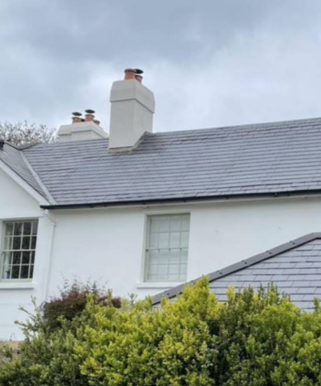 This increases the sustainability of energy and is in line with both Tysoe made NDP Policy 3 and Stratford DC Core Strategy CS.2Recommend support?GB SOL is the Welsh supplier of simulated Welsh Slate PV tiles which are surface mounted blending into the existing line of Welsh Slate roof. Sample available.This increases the sustainability of energy and is in line with both Tysoe made NDP Policy 3 and Stratford DC Core Strategy CS.2Recommend support?GB SOL is the Welsh supplier of simulated Welsh Slate PV tiles which are surface mounted blending into the existing line of Welsh Slate roof. Sample available.This increases the sustainability of energy and is in line with both Tysoe made NDP Policy 3 and Stratford DC Core Strategy CS.2Recommend support?GB SOL is the Welsh supplier of simulated Welsh Slate PV tiles which are surface mounted blending into the existing line of Welsh Slate roof. Sample available.This increases the sustainability of energy and is in line with both Tysoe made NDP Policy 3 and Stratford DC Core Strategy CS.2Recommend support?GB SOL is the Welsh supplier of simulated Welsh Slate PV tiles which are surface mounted blending into the existing line of Welsh Slate roof. Sample available.This increases the sustainability of energy and is in line with both Tysoe made NDP Policy 3 and Stratford DC Core Strategy CS.2Recommend support?Make no representation.Object Date Decision madeSupport the application. No Objection Who will represent the PC at committee?Application NumberAddressAddressAddressAddressAddressDetailsDetailsConsultation expiry 22/02312/FULThe Old Posting House, Main Street, TysoeThe Old Posting House, Main Street, TysoeThe Old Posting House, Main Street, TysoeThe Old Posting House, Main Street, TysoeThe Old Posting House, Main Street, TysoeErection of a timber framed garage structure from a purchased kit.  Timber cladding to the sides and rear with a slate roof to match existing property. Erection of a timber framed garage structure from a purchased kit.  Timber cladding to the sides and rear with a slate roof to match existing property. 07/09/22This development is already under construction.  The concrete pad is layed and the first uprights are in position.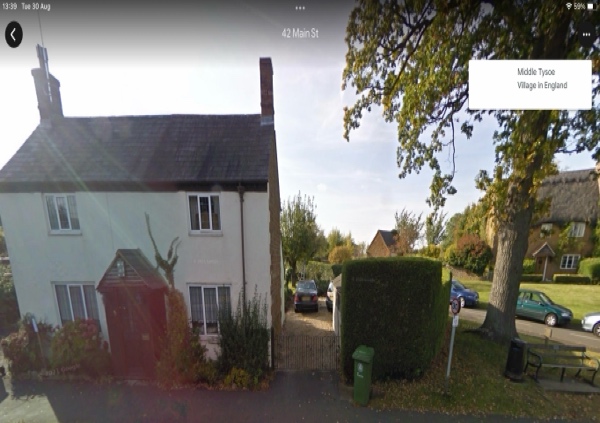 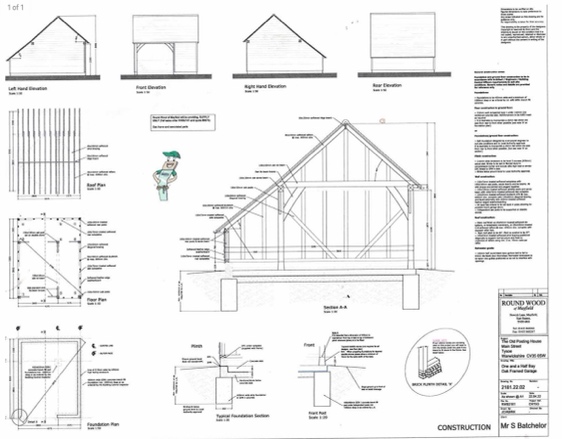 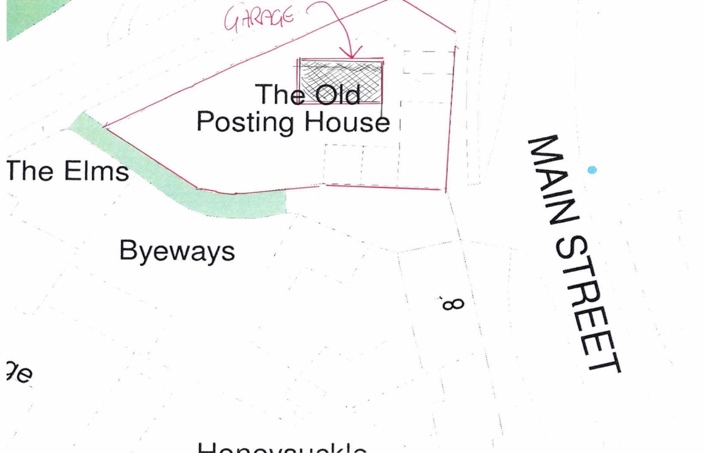 The recommendation would be Make no objection but make the following comments: Any existing trees and hedges must be retained.This development is already under construction.  The concrete pad is layed and the first uprights are in position.The recommendation would be Make no objection but make the following comments: Any existing trees and hedges must be retained.This development is already under construction.  The concrete pad is layed and the first uprights are in position.The recommendation would be Make no objection but make the following comments: Any existing trees and hedges must be retained.This development is already under construction.  The concrete pad is layed and the first uprights are in position.The recommendation would be Make no objection but make the following comments: Any existing trees and hedges must be retained.This development is already under construction.  The concrete pad is layed and the first uprights are in position.The recommendation would be Make no objection but make the following comments: Any existing trees and hedges must be retained.This development is already under construction.  The concrete pad is layed and the first uprights are in position.The recommendation would be Make no objection but make the following comments: Any existing trees and hedges must be retained.This development is already under construction.  The concrete pad is layed and the first uprights are in position.The recommendation would be Make no objection but make the following comments: Any existing trees and hedges must be retained.This development is already under construction.  The concrete pad is layed and the first uprights are in position.The recommendation would be Make no objection but make the following comments: Any existing trees and hedges must be retained.This development is already under construction.  The concrete pad is layed and the first uprights are in position.The recommendation would be Make no objection but make the following comments: Any existing trees and hedges must be retained.This development is already under construction.  The concrete pad is layed and the first uprights are in position.The recommendation would be Make no objection but make the following comments: Any existing trees and hedges must be retained.Make no representation.Make no representation.Object Date Decision madeDate Decision madeNoneNoneNoneSupport the application. Support the application. No Objection Who will represent the PC at committee?Who will represent the PC at committee?Application NumberAddressAddressAddressAddressAddressDetailsDetailsConsultation expiry 22/02538/FULGreenacres Farm Badgers Lane Lower Tysoe Warwick CV35 0BYGreenacres Farm Badgers Lane Lower Tysoe Warwick CV35 0BYGreenacres Farm Badgers Lane Lower Tysoe Warwick CV35 0BYGreenacres Farm Badgers Lane Lower Tysoe Warwick CV35 0BYGreenacres Farm Badgers Lane Lower Tysoe Warwick CV35 0BYReplacement of entrance door and replacement of some of the existing windows with triple glazed windows. The addition of a new window on the north west elevation and closing up of the existing porch windows, and a proposed new opening to the north west elevation Replacement of entrance door and replacement of some of the existing windows with triple glazed windows. The addition of a new window on the north west elevation and closing up of the existing porch windows, and a proposed new opening to the north west elevation 26/09/22This application is to carry out thermal upgade works to the existing walls, timber casement windows and to install tripe glaze windows.  The applicant is also proposing the relocation of the rear entrace and the bricking up (with natural stone) of the existing porch.Looking at the proposal we cannot see that the changes would make a significant difference to the ‘feel’ of the building and its appearance from the road.The significant upgrade of insulation and reduce energy consumption of the property should be applauded and encouraged in our opinion as it is more environmentally friendly and increases the sustainability of the property.Recommendation is to support the proposal on the above basis. ·       Relevant policies: CS.2  Mitigation and adapting to Climate Change.·       Material Considerations:·       No overshadowing or loss of light to neighbours·       The proposed changes do not overlook neighbouring property or create loss of privacy.·       The scale and size of the development is not altered.·       The proposed design, appearance, materials, and layout are not significantly different to and are in keeping with the existing building.·       There is not any change to the size of the building and therefore the dominance in the locale is unchanged.·       There are no highway and pedestrian safety issues.·       There is no change to traffic generation.This application is to carry out thermal upgade works to the existing walls, timber casement windows and to install tripe glaze windows.  The applicant is also proposing the relocation of the rear entrace and the bricking up (with natural stone) of the existing porch.Looking at the proposal we cannot see that the changes would make a significant difference to the ‘feel’ of the building and its appearance from the road.The significant upgrade of insulation and reduce energy consumption of the property should be applauded and encouraged in our opinion as it is more environmentally friendly and increases the sustainability of the property.Recommendation is to support the proposal on the above basis. ·       Relevant policies: CS.2  Mitigation and adapting to Climate Change.·       Material Considerations:·       No overshadowing or loss of light to neighbours·       The proposed changes do not overlook neighbouring property or create loss of privacy.·       The scale and size of the development is not altered.·       The proposed design, appearance, materials, and layout are not significantly different to and are in keeping with the existing building.·       There is not any change to the size of the building and therefore the dominance in the locale is unchanged.·       There are no highway and pedestrian safety issues.·       There is no change to traffic generation.This application is to carry out thermal upgade works to the existing walls, timber casement windows and to install tripe glaze windows.  The applicant is also proposing the relocation of the rear entrace and the bricking up (with natural stone) of the existing porch.Looking at the proposal we cannot see that the changes would make a significant difference to the ‘feel’ of the building and its appearance from the road.The significant upgrade of insulation and reduce energy consumption of the property should be applauded and encouraged in our opinion as it is more environmentally friendly and increases the sustainability of the property.Recommendation is to support the proposal on the above basis. ·       Relevant policies: CS.2  Mitigation and adapting to Climate Change.·       Material Considerations:·       No overshadowing or loss of light to neighbours·       The proposed changes do not overlook neighbouring property or create loss of privacy.·       The scale and size of the development is not altered.·       The proposed design, appearance, materials, and layout are not significantly different to and are in keeping with the existing building.·       There is not any change to the size of the building and therefore the dominance in the locale is unchanged.·       There are no highway and pedestrian safety issues.·       There is no change to traffic generation.This application is to carry out thermal upgade works to the existing walls, timber casement windows and to install tripe glaze windows.  The applicant is also proposing the relocation of the rear entrace and the bricking up (with natural stone) of the existing porch.Looking at the proposal we cannot see that the changes would make a significant difference to the ‘feel’ of the building and its appearance from the road.The significant upgrade of insulation and reduce energy consumption of the property should be applauded and encouraged in our opinion as it is more environmentally friendly and increases the sustainability of the property.Recommendation is to support the proposal on the above basis. ·       Relevant policies: CS.2  Mitigation and adapting to Climate Change.·       Material Considerations:·       No overshadowing or loss of light to neighbours·       The proposed changes do not overlook neighbouring property or create loss of privacy.·       The scale and size of the development is not altered.·       The proposed design, appearance, materials, and layout are not significantly different to and are in keeping with the existing building.·       There is not any change to the size of the building and therefore the dominance in the locale is unchanged.·       There are no highway and pedestrian safety issues.·       There is no change to traffic generation.This application is to carry out thermal upgade works to the existing walls, timber casement windows and to install tripe glaze windows.  The applicant is also proposing the relocation of the rear entrace and the bricking up (with natural stone) of the existing porch.Looking at the proposal we cannot see that the changes would make a significant difference to the ‘feel’ of the building and its appearance from the road.The significant upgrade of insulation and reduce energy consumption of the property should be applauded and encouraged in our opinion as it is more environmentally friendly and increases the sustainability of the property.Recommendation is to support the proposal on the above basis. ·       Relevant policies: CS.2  Mitigation and adapting to Climate Change.·       Material Considerations:·       No overshadowing or loss of light to neighbours·       The proposed changes do not overlook neighbouring property or create loss of privacy.·       The scale and size of the development is not altered.·       The proposed design, appearance, materials, and layout are not significantly different to and are in keeping with the existing building.·       There is not any change to the size of the building and therefore the dominance in the locale is unchanged.·       There are no highway and pedestrian safety issues.·       There is no change to traffic generation.This application is to carry out thermal upgade works to the existing walls, timber casement windows and to install tripe glaze windows.  The applicant is also proposing the relocation of the rear entrace and the bricking up (with natural stone) of the existing porch.Looking at the proposal we cannot see that the changes would make a significant difference to the ‘feel’ of the building and its appearance from the road.The significant upgrade of insulation and reduce energy consumption of the property should be applauded and encouraged in our opinion as it is more environmentally friendly and increases the sustainability of the property.Recommendation is to support the proposal on the above basis. ·       Relevant policies: CS.2  Mitigation and adapting to Climate Change.·       Material Considerations:·       No overshadowing or loss of light to neighbours·       The proposed changes do not overlook neighbouring property or create loss of privacy.·       The scale and size of the development is not altered.·       The proposed design, appearance, materials, and layout are not significantly different to and are in keeping with the existing building.·       There is not any change to the size of the building and therefore the dominance in the locale is unchanged.·       There are no highway and pedestrian safety issues.·       There is no change to traffic generation.This application is to carry out thermal upgade works to the existing walls, timber casement windows and to install tripe glaze windows.  The applicant is also proposing the relocation of the rear entrace and the bricking up (with natural stone) of the existing porch.Looking at the proposal we cannot see that the changes would make a significant difference to the ‘feel’ of the building and its appearance from the road.The significant upgrade of insulation and reduce energy consumption of the property should be applauded and encouraged in our opinion as it is more environmentally friendly and increases the sustainability of the property.Recommendation is to support the proposal on the above basis. ·       Relevant policies: CS.2  Mitigation and adapting to Climate Change.·       Material Considerations:·       No overshadowing or loss of light to neighbours·       The proposed changes do not overlook neighbouring property or create loss of privacy.·       The scale and size of the development is not altered.·       The proposed design, appearance, materials, and layout are not significantly different to and are in keeping with the existing building.·       There is not any change to the size of the building and therefore the dominance in the locale is unchanged.·       There are no highway and pedestrian safety issues.·       There is no change to traffic generation.This application is to carry out thermal upgade works to the existing walls, timber casement windows and to install tripe glaze windows.  The applicant is also proposing the relocation of the rear entrace and the bricking up (with natural stone) of the existing porch.Looking at the proposal we cannot see that the changes would make a significant difference to the ‘feel’ of the building and its appearance from the road.The significant upgrade of insulation and reduce energy consumption of the property should be applauded and encouraged in our opinion as it is more environmentally friendly and increases the sustainability of the property.Recommendation is to support the proposal on the above basis. ·       Relevant policies: CS.2  Mitigation and adapting to Climate Change.·       Material Considerations:·       No overshadowing or loss of light to neighbours·       The proposed changes do not overlook neighbouring property or create loss of privacy.·       The scale and size of the development is not altered.·       The proposed design, appearance, materials, and layout are not significantly different to and are in keeping with the existing building.·       There is not any change to the size of the building and therefore the dominance in the locale is unchanged.·       There are no highway and pedestrian safety issues.·       There is no change to traffic generation.This application is to carry out thermal upgade works to the existing walls, timber casement windows and to install tripe glaze windows.  The applicant is also proposing the relocation of the rear entrace and the bricking up (with natural stone) of the existing porch.Looking at the proposal we cannot see that the changes would make a significant difference to the ‘feel’ of the building and its appearance from the road.The significant upgrade of insulation and reduce energy consumption of the property should be applauded and encouraged in our opinion as it is more environmentally friendly and increases the sustainability of the property.Recommendation is to support the proposal on the above basis. ·       Relevant policies: CS.2  Mitigation and adapting to Climate Change.·       Material Considerations:·       No overshadowing or loss of light to neighbours·       The proposed changes do not overlook neighbouring property or create loss of privacy.·       The scale and size of the development is not altered.·       The proposed design, appearance, materials, and layout are not significantly different to and are in keeping with the existing building.·       There is not any change to the size of the building and therefore the dominance in the locale is unchanged.·       There are no highway and pedestrian safety issues.·       There is no change to traffic generation.This application is to carry out thermal upgade works to the existing walls, timber casement windows and to install tripe glaze windows.  The applicant is also proposing the relocation of the rear entrace and the bricking up (with natural stone) of the existing porch.Looking at the proposal we cannot see that the changes would make a significant difference to the ‘feel’ of the building and its appearance from the road.The significant upgrade of insulation and reduce energy consumption of the property should be applauded and encouraged in our opinion as it is more environmentally friendly and increases the sustainability of the property.Recommendation is to support the proposal on the above basis. ·       Relevant policies: CS.2  Mitigation and adapting to Climate Change.·       Material Considerations:·       No overshadowing or loss of light to neighbours·       The proposed changes do not overlook neighbouring property or create loss of privacy.·       The scale and size of the development is not altered.·       The proposed design, appearance, materials, and layout are not significantly different to and are in keeping with the existing building.·       There is not any change to the size of the building and therefore the dominance in the locale is unchanged.·       There are no highway and pedestrian safety issues.·       There is no change to traffic generation.Make no representation.Make no representation.Object Date Decision madeDate Decision madeSupport the application. Support the application. No Objection Who will represent the PC at committee?Who will represent the PC at committee?Application NumberAddressAddressAddressAddressAddressDetailsDetailsConsultation expiry 22/01913/FULFountain Farmhouse, Lane End, TysoeFountain Farmhouse, Lane End, TysoeFountain Farmhouse, Lane End, TysoeFountain Farmhouse, Lane End, TysoeFountain Farmhouse, Lane End, TysoeErection of a detached two bay garage with office above at Fountain Farm, Lower TysoeThe target date for this application is 16 weeks.  Government planning policy states it should be 8 weeks.Erection of a detached two bay garage with office above at Fountain Farm, Lower TysoeThe target date for this application is 16 weeks.  Government planning policy states it should be 8 weeks.24/08/22This is a revised application as the planning officer had very similar conconers to the Parish Council.The amended drawings include the following changes: The windows have been removed on North-west elevation instead replaced by a glazed door and external stair creating a less domestic appearance. The WC has been moved upstairs to better serve the office space. The hallway, internal stair and WC now being redesignated as a dedicated garden store.Two additionally Velux rooflights have been added to compensate for light levels with the removal of the windows. The overall height has been reduced by 0.687m and GIA reduced by 3.7m2.The proposed development is much improved although sizable, more in scale with others in Lane End.Recommendation – Make no representation.This is a revised application as the planning officer had very similar conconers to the Parish Council.The amended drawings include the following changes: The windows have been removed on North-west elevation instead replaced by a glazed door and external stair creating a less domestic appearance. The WC has been moved upstairs to better serve the office space. The hallway, internal stair and WC now being redesignated as a dedicated garden store.Two additionally Velux rooflights have been added to compensate for light levels with the removal of the windows. The overall height has been reduced by 0.687m and GIA reduced by 3.7m2.The proposed development is much improved although sizable, more in scale with others in Lane End.Recommendation – Make no representation.This is a revised application as the planning officer had very similar conconers to the Parish Council.The amended drawings include the following changes: The windows have been removed on North-west elevation instead replaced by a glazed door and external stair creating a less domestic appearance. The WC has been moved upstairs to better serve the office space. The hallway, internal stair and WC now being redesignated as a dedicated garden store.Two additionally Velux rooflights have been added to compensate for light levels with the removal of the windows. The overall height has been reduced by 0.687m and GIA reduced by 3.7m2.The proposed development is much improved although sizable, more in scale with others in Lane End.Recommendation – Make no representation.This is a revised application as the planning officer had very similar conconers to the Parish Council.The amended drawings include the following changes: The windows have been removed on North-west elevation instead replaced by a glazed door and external stair creating a less domestic appearance. The WC has been moved upstairs to better serve the office space. The hallway, internal stair and WC now being redesignated as a dedicated garden store.Two additionally Velux rooflights have been added to compensate for light levels with the removal of the windows. The overall height has been reduced by 0.687m and GIA reduced by 3.7m2.The proposed development is much improved although sizable, more in scale with others in Lane End.Recommendation – Make no representation.This is a revised application as the planning officer had very similar conconers to the Parish Council.The amended drawings include the following changes: The windows have been removed on North-west elevation instead replaced by a glazed door and external stair creating a less domestic appearance. The WC has been moved upstairs to better serve the office space. The hallway, internal stair and WC now being redesignated as a dedicated garden store.Two additionally Velux rooflights have been added to compensate for light levels with the removal of the windows. The overall height has been reduced by 0.687m and GIA reduced by 3.7m2.The proposed development is much improved although sizable, more in scale with others in Lane End.Recommendation – Make no representation.This is a revised application as the planning officer had very similar conconers to the Parish Council.The amended drawings include the following changes: The windows have been removed on North-west elevation instead replaced by a glazed door and external stair creating a less domestic appearance. The WC has been moved upstairs to better serve the office space. The hallway, internal stair and WC now being redesignated as a dedicated garden store.Two additionally Velux rooflights have been added to compensate for light levels with the removal of the windows. The overall height has been reduced by 0.687m and GIA reduced by 3.7m2.The proposed development is much improved although sizable, more in scale with others in Lane End.Recommendation – Make no representation.This is a revised application as the planning officer had very similar conconers to the Parish Council.The amended drawings include the following changes: The windows have been removed on North-west elevation instead replaced by a glazed door and external stair creating a less domestic appearance. The WC has been moved upstairs to better serve the office space. The hallway, internal stair and WC now being redesignated as a dedicated garden store.Two additionally Velux rooflights have been added to compensate for light levels with the removal of the windows. The overall height has been reduced by 0.687m and GIA reduced by 3.7m2.The proposed development is much improved although sizable, more in scale with others in Lane End.Recommendation – Make no representation.This is a revised application as the planning officer had very similar conconers to the Parish Council.The amended drawings include the following changes: The windows have been removed on North-west elevation instead replaced by a glazed door and external stair creating a less domestic appearance. The WC has been moved upstairs to better serve the office space. The hallway, internal stair and WC now being redesignated as a dedicated garden store.Two additionally Velux rooflights have been added to compensate for light levels with the removal of the windows. The overall height has been reduced by 0.687m and GIA reduced by 3.7m2.The proposed development is much improved although sizable, more in scale with others in Lane End.Recommendation – Make no representation.This is a revised application as the planning officer had very similar conconers to the Parish Council.The amended drawings include the following changes: The windows have been removed on North-west elevation instead replaced by a glazed door and external stair creating a less domestic appearance. The WC has been moved upstairs to better serve the office space. The hallway, internal stair and WC now being redesignated as a dedicated garden store.Two additionally Velux rooflights have been added to compensate for light levels with the removal of the windows. The overall height has been reduced by 0.687m and GIA reduced by 3.7m2.The proposed development is much improved although sizable, more in scale with others in Lane End.Recommendation – Make no representation.This is a revised application as the planning officer had very similar conconers to the Parish Council.The amended drawings include the following changes: The windows have been removed on North-west elevation instead replaced by a glazed door and external stair creating a less domestic appearance. The WC has been moved upstairs to better serve the office space. The hallway, internal stair and WC now being redesignated as a dedicated garden store.Two additionally Velux rooflights have been added to compensate for light levels with the removal of the windows. The overall height has been reduced by 0.687m and GIA reduced by 3.7m2.The proposed development is much improved although sizable, more in scale with others in Lane End.Recommendation – Make no representation.22/02211/FULTysoe Manor Shipston Road Upper Tysoe Tysoe Warwickshire CV35 0TRErect a new timber garden shed, erect a timber post and rail fence either side of the public right of way, and install a new oil tank to replace the existing being removed.Granted 22/09/2022Target date 16/09/2222/02059/FULChurch Farmhouse, Main Street, TysoeInfill link from existing house to existing garage and new gate access to gardenPermission granted 31/08/2022Target date 05/09/2222/02032/FULTysoe Vale FarmErection of a steel portal framed agricultural building with solar panels on the southwest roof slop.Granted 30/09/2022Target date 01/09/2222/01806/FULHome Farm, Lane End, Lower TysoeResidential development of redundant farm buildings, including listed stable, to 3 residential dwellings.Pending see Agenda Item Target date 11/08/2222/01662/FULThe Glebe Field, King Johns Lane, RodwayProposed change of use of stable to a holiday letNo decisionTarget date 27/07/2220/03658/FULLand off Sandpits Road, TysoeFull planning application for 31 residential dwellingsNo decisionTarget date 03/03/22